Exercise of Rights FormMiddlesbrough Council requires you to provide sufficient information in order to process your request. Please answer the following questions in as much detail as possible. Please note that it may be necessary for Middlesbrough Council to contact you for more             information to help locate the records requested.Please return this form and all the necessary documentation to:Information Requests TeamPO BOX 500MiddlesbroughTS1 9FTOr alternatively by email to: foi@middlesbrough.gov.ukIf you are requesting your personal data from the Council’s CCTV systems please send all the necessary documentation to:CCTV Unit
Middlesbrough Bus Station
Middlesbrough
TS1 5EAOr alternatively by email to: cctv@middlesbrough.gov.ukExamples of Accepted IDPlease supply one document from each categorySection 1 – Subject of the request (Data subject)Section 1 – Subject of the request (Data subject)Title: (Mr / Mrs / Miss / Ms / Other)Title: (Mr / Mrs / Miss / Ms / Other)Forename:Forename:Surname:Surname:Address:Address:Date of Birth: Daytime Tel. No: Are you the person who the information is about? Yes – move on to section 3. No – please complete section 2.Are you the person who the information is about? Yes – move on to section 3. No – please complete section 2.Section 2 - Requestor details (Acting on the Data Subjects behalf)Title: (Mr / Mrs / Miss / Ms / Other)Forename:Surname:Organisation Name: (if relevant)Address:Daytime Tel. No: Relationship with the data subject (e.g. parent/relative/solicitor):Section 3 – Details of the request Section 3 – Details of the request Section 3 – Details of the request Section 3 – Details of the request Please inform us which right you would like to express. Please inform us which right you would like to express. Please inform us which right you would like to express. Please inform us which right you would like to express.   Subject Access Request  Right to Erasure                   Right to Restriction        Right to Data Portability   Subject Access Request  Right to Erasure                   Right to Restriction        Right to Data Portability   Right to Object                    Right to Rectification Rights relating to automated decision making including profiling  Right to Object                    Right to Rectification Rights relating to automated decision making including profilingPlease inform us which services you want us to check for information?Please inform us which services you want us to check for information?Please inform us which services you want us to check for information?Please inform us which services you want us to check for information?  Adult Social Services  Council Tax  Housing Benefits  Other Children’s Social Services Education Planning Children’s Social Services Education Planning CCTV Environmental Health Public HealthWhere you have selected the option Other – please specify which service your request relates to.Where you have selected the option Other – please specify which service your request relates to.Where you have selected the option Other – please specify which service your request relates to.Where you have selected the option Other – please specify which service your request relates to.Provide a description of the data that your request relates to. Please provide as much detail as possible to help Middlesbrough Council deal with the request. Remember to include any account/reference numbers if known, and the names of any staff/service areas you have dealt with. If your request is about a specific document, or information from a certain period of time please confirm this as it may reduce the time required for the Council to respond to you:Provide a description of the data that your request relates to. Please provide as much detail as possible to help Middlesbrough Council deal with the request. Remember to include any account/reference numbers if known, and the names of any staff/service areas you have dealt with. If your request is about a specific document, or information from a certain period of time please confirm this as it may reduce the time required for the Council to respond to you:Provide a description of the data that your request relates to. Please provide as much detail as possible to help Middlesbrough Council deal with the request. Remember to include any account/reference numbers if known, and the names of any staff/service areas you have dealt with. If your request is about a specific document, or information from a certain period of time please confirm this as it may reduce the time required for the Council to respond to you:Provide a description of the data that your request relates to. Please provide as much detail as possible to help Middlesbrough Council deal with the request. Remember to include any account/reference numbers if known, and the names of any staff/service areas you have dealt with. If your request is about a specific document, or information from a certain period of time please confirm this as it may reduce the time required for the Council to respond to you:Please inform us which format you would like your response in? Electronic                    or                        Hard CopyPlease inform us which format you would like your response in? Electronic                    or                        Hard CopyPlease inform us which format you would like your response in? Electronic                    or                        Hard CopyPlease inform us which format you would like your response in? Electronic                    or                        Hard CopySection 4 – Proof of ID and AuthorityID: We may ask you for proof of identify. Should this be the case, details of accepted ID are attached. If you are requesting information on behalf of someone who lacks mental capacity, please include your own ID instead of theirs.Authority: If you are making a request on behalf of another person, you must evidence that you have authority to do so. This may be the full birth certificate for a child to show you are their parent, a signed letter of consent from the subject or Power of Attorney documentation for someone who cannot make the request themselves. Please provide copies of ID and authority with your application (do not send originals)Section 5 – Declaration and Privacy NoticeSection 5 – Declaration and Privacy NoticeI confirm that the information given on this form is correct to the best of my knowledge. I understand that unlawfully obtaining information is an offence under section 170 of the Data Protection Act 2018.Please use the link below to see how Middlesbrough Council processes your personal informationhttps://www.middlesbrough.gov.uk/open-data-foi-and-have-your-say/data-protectionI confirm that the information given on this form is correct to the best of my knowledge. I understand that unlawfully obtaining information is an offence under section 170 of the Data Protection Act 2018.Please use the link below to see how Middlesbrough Council processes your personal informationhttps://www.middlesbrough.gov.uk/open-data-foi-and-have-your-say/data-protectionRequester Signature (when returning the form by post):Print Name:Requester Signature (when returning the form by post):Date:Category 1: Personal Identity DocumentsCategory 1: Personal Identity DocumentsCurrent signed passportResidence permit issued by Home Office to EU Nationals on sight of own country passportCurrent UK photo card driving licenceCurrent full UK driving licenceCurrent benefit book or card or original notification letter from the Department for Work & Pensions confirming the right to benefitBuilding industry sub-contractor's certificate issued by the Inland RevenueRecent Inland Revenue tax notificationCurrent firearms certificateBirth CertificateAdoption certificateMarriage CertificateDivorce or annulment papersApplication Registration Card (ARC) issued to people seeking asylum in the UK (or previously issued standard acknowledgement letters, SAL 1 or SAL2 forms);GV3 form issued to people who want to travel in the UK but do not have a valid travel documentHome Office letter IS KOS EX or KOS EX2Police registration documentHM Forces Identity CardCategory 2: Active in the Community Documents"Active in the Community" documents should be recent (at least one should be within the last six months unless there is a good reason why not) and should contain the name and address of the person.Category 2: Active in the Community Documents"Active in the Community" documents should be recent (at least one should be within the last six months unless there is a good reason why not) and should contain the name and address of the person.Utility bill or certificate from a utility company confirming arrangement to pay for services Confirmation from an Electoral Register search that a person of that name lives at that addressLocal authority tax bill (valid for current year)Current UK photo card driving licence (if not used for evidence of name)Current full UK driving licence (old version) (if not used for evidence of name)Bank, building society or credit union statement or passbook containing current addressRecent original mortgage statement from a recognised lenderCurrent local council rent card or tenancy agreementCurrent benefit book or card or original notification letter from the Department for Work & Pensions confirming the rights to benefitCourt order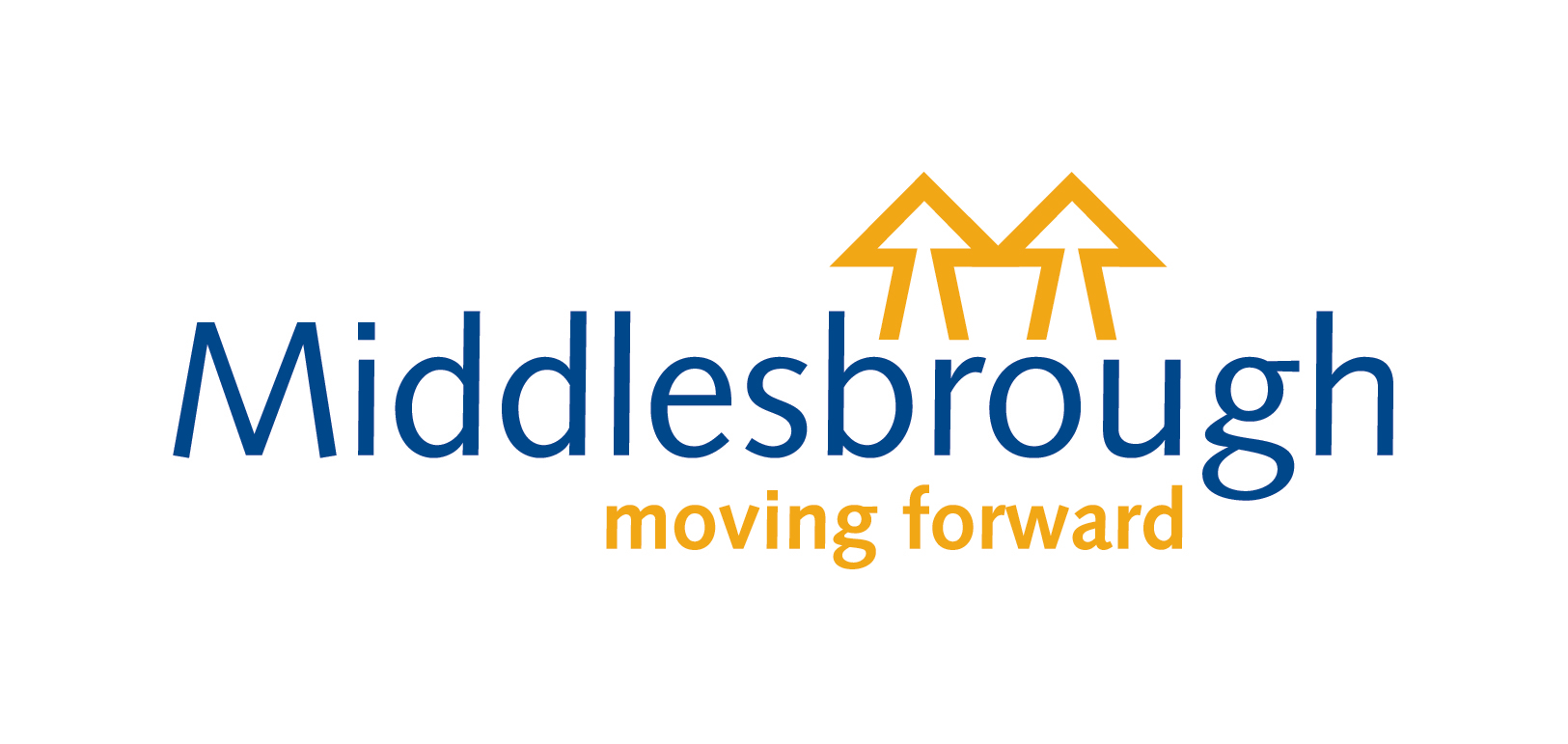 